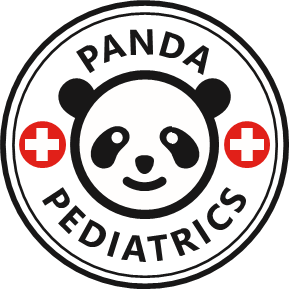 The following people are authorized to bring my child for any treatment and may sign informed consent forms in my absence.Other important information:__________________________________________________________________________Consent for Treatment and Medication History ReleaseI hereby give my consent to Panda Pediatrics and authorize them to provide medical treatment to my child.  I also authorize Panda Pediatrics to retrieve my child’s medication history.Parent Signature _____________________________.Receipt of Notice of Privacy PracticesI have reviewed this office’s Notice of Privacy Practices, which explains how medical information will be used and disclosed. I understand that I am entitled to receive a copy of this document._____________________________________    ________________________________________   __________________Parent Signature                                                            Parent Printed Name                                                   DateToday’s Date:Today’s Date:Today’s Date:Today’s Date:Today’s Date:PCP:PCP:PCP:PCP:How did you hear about us:How did you hear about us:How did you hear about us:How did you hear about us:How did you hear about us:How did you hear about us:How did you hear about us:How did you hear about us:How did you hear about us:PATIENT INFORMATIONPATIENT INFORMATIONPATIENT INFORMATIONPATIENT INFORMATIONPATIENT INFORMATIONPATIENT INFORMATIONPATIENT INFORMATIONPATIENT INFORMATIONPATIENT INFORMATIONPatient’s Last Name:Patient’s Last Name:Patient’s Last Name:First:First:First:First:Middle:Middle:Nickname:Nickname:Nickname:Date of Birth:Date of Birth:Date of Birth:Date of Birth:Sex:Sex:Address:Address:Address:City, State & Zip Code:City, State & Zip Code:City, State & Zip Code:City, State & Zip Code:City, State & Zip Code:City, State & Zip Code:Lives with:Lives with:Lives with:Lives with:Lives with:Lives with:Lives with:Lives with:Lives with:GUARANTOR (PARENT HOLDING INSURANCE))GUARANTOR (PARENT HOLDING INSURANCE))GUARANTOR (PARENT HOLDING INSURANCE))GUARANTOR (PARENT HOLDING INSURANCE))GUARANTOR (PARENT HOLDING INSURANCE))GUARANTOR (PARENT HOLDING INSURANCE))GUARANTOR (PARENT HOLDING INSURANCE))GUARANTOR (PARENT HOLDING INSURANCE))GUARANTOR (PARENT HOLDING INSURANCE))Primary Ins Co. Name:                                                   Policy ID:                                                 Group No.:          Primary Ins Co. Name:                                                   Policy ID:                                                 Group No.:          Primary Ins Co. Name:                                                   Policy ID:                                                 Group No.:          Primary Ins Co. Name:                                                   Policy ID:                                                 Group No.:          Primary Ins Co. Name:                                                   Policy ID:                                                 Group No.:          Primary Ins Co. Name:                                                   Policy ID:                                                 Group No.:          Primary Ins Co. Name:                                                   Policy ID:                                                 Group No.:          Primary Ins Co. Name:                                                   Policy ID:                                                 Group No.:          Primary Ins Co. Name:                                                   Policy ID:                                                 Group No.:          Health Plan (Circle one):   HMO   PPO   HSA  Other:                                                                   Copay:                                                                     Health Plan (Circle one):   HMO   PPO   HSA  Other:                                                                   Copay:                                                                     Health Plan (Circle one):   HMO   PPO   HSA  Other:                                                                   Copay:                                                                     Health Plan (Circle one):   HMO   PPO   HSA  Other:                                                                   Copay:                                                                     Health Plan (Circle one):   HMO   PPO   HSA  Other:                                                                   Copay:                                                                     Health Plan (Circle one):   HMO   PPO   HSA  Other:                                                                   Copay:                                                                     Health Plan (Circle one):   HMO   PPO   HSA  Other:                                                                   Copay:                                                                     Health Plan (Circle one):   HMO   PPO   HSA  Other:                                                                   Copay:                                                                     Health Plan (Circle one):   HMO   PPO   HSA  Other:                                                                   Copay:                                                                     Guarantor’s Last Name:                                                  Guarantor’s Last Name:                                                  Guarantor’s Last Name:                                                  First:First:First:First:Middle:Middle:Relation to Patient:Relation to Patient:Relation to Patient:Relation to Patient:Date of Birth:Date of Birth:Date of Birth:Date of Birth:Date of Birth:Address (if different):Address (if different):Address (if different):Address (if different):Address (if different):Address (if different):Address (if different):Address (if different):Address (if different):Home Phone:Mobile Phone:Mobile Phone:Mobile Phone:Mobile Phone:Mobile Phone:Email:Email:Email:Employer:                                                                                                                                Work Phone: Employer:                                                                                                                                Work Phone: Employer:                                                                                                                                Work Phone: Employer:                                                                                                                                Work Phone: Employer:                                                                                                                                Work Phone: Employer:                                                                                                                                Work Phone: Employer:                                                                                                                                Work Phone: Employer:                                                                                                                                Work Phone: Employer:                                                                                                                                Work Phone: If you have a secondary insurance, please notify the front  desk.If you have a secondary insurance, please notify the front  desk.If you have a secondary insurance, please notify the front  desk.If you have a secondary insurance, please notify the front  desk.If you have a secondary insurance, please notify the front  desk.If you have a secondary insurance, please notify the front  desk.If you have a secondary insurance, please notify the front  desk.If you have a secondary insurance, please notify the front  desk.If you have a secondary insurance, please notify the front  desk. PARENT or GUARDIAN INFORMATION PARENT or GUARDIAN INFORMATION PARENT or GUARDIAN INFORMATION PARENT or GUARDIAN INFORMATION PARENT or GUARDIAN INFORMATION PARENT or GUARDIAN INFORMATION PARENT or GUARDIAN INFORMATION PARENT or GUARDIAN INFORMATION PARENT or GUARDIAN INFORMATIONParent 1 Name: Parent 1 Name: DOB:DOB:DOB:DOB:Relation to Patient:Relation to Patient:Relation to Patient:Occupation:Occupation:Phone:Phone:Phone:Phone:Email:Email:Email:Parent 2 Name:Parent 2 Name:DOB:DOB:DOB:DOB:Relation to Patient:Relation to Patient:Relation to Patient:Occupation:Occupation:Phone:Phone:Phone:Phone:Email:Email:Email:SIBLINGS AT THIS PRACTICESIBLINGS AT THIS PRACTICESIBLINGS AT THIS PRACTICESIBLINGS AT THIS PRACTICESIBLINGS AT THIS PRACTICESIBLINGS AT THIS PRACTICESIBLINGS AT THIS PRACTICESIBLINGS AT THIS PRACTICESIBLINGS AT THIS PRACTICEName:Name:Date of Birth:Date of Birth:Date of Birth:Date of Birth:Date of Birth:Date of Birth:Sex:Name:Name:Date of Birth:Date of Birth:Date of Birth:Date of Birth:Date of Birth:Date of Birth:Sex:Name:Name:Date of Birth:Date of Birth:Date of Birth:Date of Birth:Date of Birth:Date of Birth:Sex:PHARMACY INFORMATIONPHARMACY INFORMATIONPHARMACY INFORMATIONPHARMACY INFORMATIONPHARMACY INFORMATIONPHARMACY INFORMATIONPHARMACY INFORMATIONPHARMACY INFORMATIONPHARMACY INFORMATIONPreferred Pharmacy:Preferred Pharmacy:Preferred Pharmacy:Preferred Pharmacy:Phone:Phone:Phone:Phone:Phone:Address:Address:Address:Address:Address:Address:Address:Address:Address:IN CASE OF EMERGENCYIN CASE OF EMERGENCYIN CASE OF EMERGENCYIN CASE OF EMERGENCYIN CASE OF EMERGENCYIN CASE OF EMERGENCYIN CASE OF EMERGENCYIN CASE OF EMERGENCYIN CASE OF EMERGENCYName:Relationship to Patient:Phone:1)2)